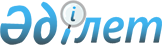 О Салханове Д.Х.Постановление Правительства Республики Казахстан от 21 августа 2006 года N 786



      Правительство Республики Казахстан 

ПОСТАНОВЛЯЕТ:




      назначить Салханова Даулета Хамаровича заместителем председателя Комитета внутренних войск Министерства внутренних дел Республики Казахстан, освободив от ранее занимаемой должности.

      

Премьер-Министр




    Республики Казахстан


					© 2012. РГП на ПХВ «Институт законодательства и правовой информации Республики Казахстан» Министерства юстиции Республики Казахстан
				